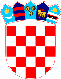 REPUBLIKA HRVATSKAVUKOVARSKO-SRIJEMSKA ŽUPANIJA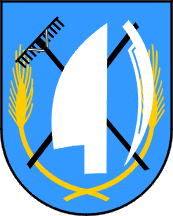 OPĆINA TOVARNIKNAČELNICA OPĆINEKLASA: 302-01/21-01/1URBROJ: 2188/12-03/01-21-1Tovarnik, 3. ožujka 2021.	Temeljem Odluke o mjerama pomoći poduzetnicima (ugostiteljima) s područja Općine Tovarnik zbog saniranja štete nastale zbog Koronavirusa, KLASA: 021-05/21-03/3, URBROJ: 2188/12-04-21-1 od 19.2.2021. i članka 48. Statuta Općine Tovarnik („Službeni vjesnik“ Vukovarsko-srijemske županije, broj 3/21), načelnica Općine Tovarnik  objavljujeJAVNI POZIVza podnošenje zahtjeva za dodjelu pomoći poduzetnicima (ugostiteljima)s područja Općine Tovarnik zbog saniranja štete nastale zbog KoronavirusaČlanak 1.	Mjere pomoći koje su utvrđene Odlukom kao pomoć poduzetnicima (ugostiteljima) s područja Općine Tovarnik koji su zbog epidemije virusom Covid-19 odnosno Koronavirusa pretrpjeli štetu u poslovanju su:Mjera 1: jednokratna isplata pomoći u iznosu od 10.000,00 knMjera 2: svi ugostiteljski objekti kojima je utvrđeno plaćanje zakupa javne površine oslobađaju se od plaćanja iste u 2021. god.Mjera 3: svi poduzetnici (ugostitelji) oslobađaju se plaćanja komunalne naknade u 2021. god.Članak 2.	Mjere pomoći odnose se na sve ugostiteljske objekte (caffe bar, restoran, zdravljak i sl.) koji su zbog Odluke Stožera CZ RH o zabrani rada pretrpjeli štetu u poslovanju, sa područja Općine Tovarnik.Članak 3.	Potrebna dokumentacija:Za Mjeru 1:zahtjevpreslika registracije (obrtnica, rješenje ili izvadak iz sudskog registra)preslika osobne iskaznice vlasnikapreslika računa za uplatu potporeizjava o iznosima dodijeljenih potpora male vrijednosti iz drugih izvora tijekom prethodne dvije fiskalne godine i u tekućoj fiskalnoj godini (obrazac 2)izjava da nije primio potporu iz drugih izvora za istu namjenu (obrazac 3).Za Mjeru 2:zahtjevizjava o iznosima dodijeljenih potpora male vrijednosti iz drugih izvora tijekom prethodne dvije fiskalne godine i u tekućoj fiskalnoj godini (obrazac 2)izjava da nije primio potporu iz drugih izvora za istu namjenu (obrazac 3).Za Mjeru 3:zahtjevizjava o iznosima dodijeljenih potpora male vrijednosti iz drugih izvora tijekom prethodne dvije fiskalne godine i u tekućoj fiskalnoj godini (obrazac 2)izjava da nije primio potporu iz drugih izvora za istu namjenu (obrazac 3).	Zahtjevi se dostavljaju osobno ili poštom u zatvorenoj omotnici, na adresu: Općina Tovarnik, A. G. Matoša 2, 32249 Tovarnik, s naznakom „Zahtjev za dodjelu potpora zbog Koronavirusa“.Javni poziv je otvoren do 18. ožujka 2021. god.Članak 4.Poduzetnik koji podnosi zahtjev za potporu za više mjera, zahtjev može dostaviti u istoj omotnici.Članak 5.	Sukladno čl. 3. st. 2. Uredbe De minimis ukupan iznos potpora male vrijednosti koji je dodijeljen jednom poduzetniku ne smije prijeći iznos od 200.000,00 EUR-a tijekom razdoblja od tri fiskalne godine, te se ta navedena granica primjenjuje bez obzira na oblik ili svrhu potpore.Članak 6.	Odluku o dodjeli potpore donosi načelnica Općine na prijedlog Povjerenstva za dodjelu potpora.Članak 7.	Korisnik potpore dužan je u svakom trenutku omogućiti predstavnicima Općine Tovarnik, nadzor i uvid, u cilju provjere istinitosti dostavljene dokumentacije.Članak 8.	Općina Tovarnik zadržava pravo izmjene i poništenja ovog Javnog poziva, te pri tome ne snosi nikakvu odgovornost prema podnositeljima zahtjeva glede troškova sudjelovanja.NAČELNICA OPĆINE TOVARNIKRuža Veselčić-Šijaković, oec.